ГЛАВА 2. Анализ результатов ОГЭ по учебному предмету ХИМИЯ2.1. Количество участников ОГЭ по учебному предмету (за последние годы проведения ОГЭ по предмету) по категориямКоличество участников основного государственного экзамена по химии в 2023 году по сравнению с количеством участников в 2022 году снизилось на 13 человек. 2.2. Основные результаты ОГЭ по учебному предмету 2.2.1. Диаграмма распределения первичных баллов участников ОГЭ по предмету в 2023 г. 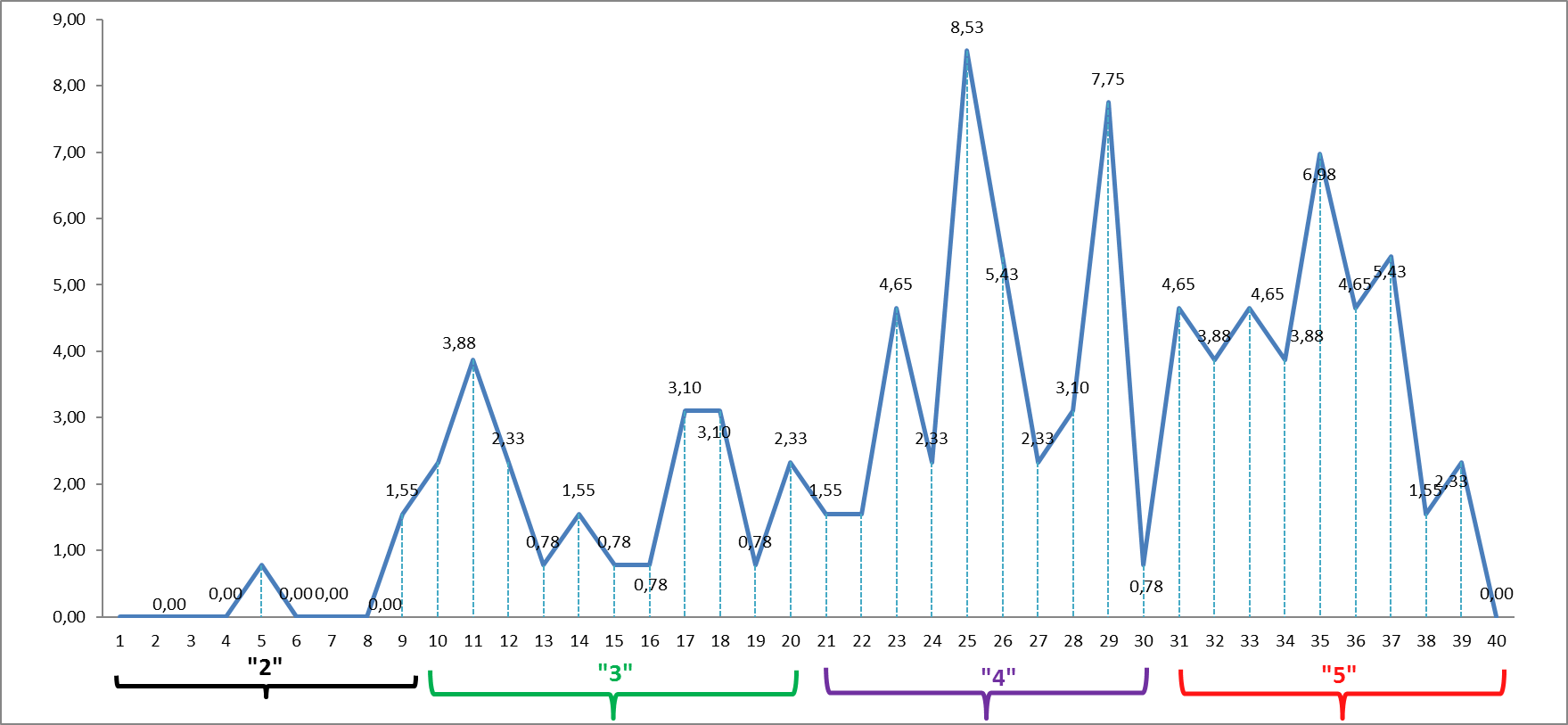 2.2.2. Динамика результатов ОГЭ по предметуВыпускников, не достигших минимального порога подготовки по химии - 2,3%, высокого уровня подготовки – 37,9%. Результаты ОГЭ по ГО ПервоуральскОбучающиеся ОО № 22, 28, 29, 40 участие в ОГЭ по химии не принимали.2.2.3. Уровень обученности в разрезе по школамУровень обученности рассчитан по формуле количество «5»*1+ количество «4»*0,64+ количество «3»*0,36 + количество «2»*0,16)/ количество участников *100 Значение показателя уровня обученности:от 75% до 100% - высокая степень обученности обучающихся;от 45% до 75% - средняя степень обученности; ниже 45% - низкая степень обученности.Показатель уровень обученности по ГО Первоуральск – 70%. Что соответствует среднему уровню обученности.Таким образом 3 участников ГИА по химии, получивших в основной период ГИА-9 «2», готовятся к пересдаче в дополнительный период. Результаты по сравнению с 2022 г улучшились. Увеличилось количество участников, получивших «5» и «4» - 76%, что соответствует высокому уровню подготовки. 2.3. Анализ результатов выполнения заданий КИМ ОГЭ 2.3.1. Краткая характеристика КИМ по предмету Содержание заданий разработано по основным темам курса химии, объединённым в шесть содержательных блоков: «Основные понятия химии (уровень атомно-молекулярных представлений)», «Периодический закон. Периодическая система химических элементов Д.И. Менделеева», «Строение вещества», «Многообразие химических реакций», «Многообразие веществ», «Экспериментальная химия». В КИМ ОГЭ преемственность модели ОГЭ 2023 г. с КИМ ЕГЭ по химии проявляется как в содержательной, так и в деятельностной составляющей экзаменационной модели. Это стало возможным прежде всего благодаря использованию форм и формулировок заданий, аналогичных моделям заданий ЕГЭ. Так, для проверки сформированности усвоения понятий, изучаемых в систематическом курсе химии основной школы, предлагаются задания на сравнение или классификацию предлагаемых объектов, а также на их применение в процессе анализа химической информации. В КИМ ОГЭ по химии также включены задания, предусматривающие проверку умения прогнозировать возможность протекания химических реакций и состав образующихся продуктов реакций, описывать признаки их протекания или определять реактивы, необходимые для проведения качественных реакций. Так же, как и в варианте ЕГЭ, большое внимание уделено проверке сформированности системных знаний о химических свойствах неорганических веществ. Работа состоит из двух частей. Часть 1 содержит 19 заданий с кратким ответом, подразумевающих самостоятельное формулирование и запись ответа в виде числа или последовательности цифр. Часть 2 содержит 5 заданий: 3 задания этой части подразумевают запись развёрнутого ответа, 2 задания этой части предполагают выполнение реального химического эксперимента и оформление его результатов.2.3.2. Статистический анализ выполнения заданий КИМ ОГЭ в 2023 годуОтлично справились с заданиями № 18,11 все участники получившие отметку «5» за экзамен. Затруднение вызвало задание №8, 9, 21.Участникам экзамена, получившим «4», показались сложными задания базового уровня №8 и 19, повышенного уровня 17 , 9 и высокого уровня  №21 ,  процент выполнения и получившие максимальные баллы за задания составил менее 30%.Также для участников получившим «3» за экзамен непосильными оказались здания № 17, 19, 20. Процент выполнения и получившие максимальные баллы за задания составил менее 10%.Больше 50% участников из группы получивших «2» справились с заданиями 18,13, 5, 3. График решаемости, процент приступивших к выполнению заданий и получивших баллы за выполнениеПроведенный анализ показал, что задания базового уровня (с процентом выполнения ниже 50) оказались задания № 8(28,7%), 19 (41,9%). Наименьший процент выполнения заданий повышенного и высокого уровня сложности: задание №9 (49,6%).Ниже представлена таблица решаемости в разрезе по школамТаблица решаемостиПродолжение таблицы решаемости2.3.3. Содержательный анализ выполнения заданий КИМ ОГЭАнализ выполнения заданий КИМ ОГЭ показывает, что участники ОГЭ 2023 успешно справились с первой частью экзаменационной работы по химии (более чем на 67%). Высокий уровень знаний и умений по предмету показали участники выполняя задания № 2 (90,4%) и  4 (86%). Это задания на темы «Валентность. Степень окисления химических элементов. Строение вещества. Химическая связь: ковалентная(полярная и неполярная), ионная, металлическая. Строение атома. Строением электронных оболочек атомов первых 20 химических элементов Периодической системы Д.И. Менделеева».  Понимают закономерности изменения свойств элементов в связи с положением в Периодической системе Д.И. Менделеева. Эти темы имеют особенность закрепляться при изучении свойств элементов и их соединений. Стоит отметить, что более 87% экзаменуемых справились с базовым заданием № 11, связанным с такой темой как: классификация химических реакций по различным признакам: количеству и составу исходных и полученных веществ, изменению степеней окисления химических элементов, поглощению и выделению энергии.По результатам анализа ОГЭ по химии можно сказать, что освоение элементов содержания, умений, навыков, видов познавательной деятельности можно считать на достаточно высоком уровне:• Строение атома. Строение электронных оболочек атомов первых 20 химических элементов Периодической системы Д.И. Менделеева. Группы и периоды Периодической системы. Физический смысл порядкового номера химического элемента; • Закономерности изменения свойств элементов в связи с положением в Периодической системе Д.И. Менделеева; • Валентность. Степень окисления химических элементов; • Строение вещества. Химическая связь: ковалентная (полярная и неполярная), ионная, металлическая;• Классификация и номенклатура неорганических веществ;• Химические свойства простых веществ. Химические свойства сложных веществ;• Классификация химических реакций по различным признакам: количеству и составу исходных и полученных веществ, изменению степеней окисления химических элементов, поглощению и выделению энергии;• Окислительно-восстановительные реакции. Окислитель и восстановитель. Недостаточным усвоенным:• Химическое загрязнение окружающей среды и его последствия. Человек в мире веществ, материалов и химических реакций. Химическое загрязнение окружающей среды и его последствия. Человек в мире веществ, материалов и химических реакций. • Взаимосвязь различных классов неорганических веществ. Реакции ионного обмена и условия их осуществления. • Химические свойства простых и сложных веществ. Химические свойства оксидов.Тем не менее, выпускники, выбравшие в 2023 году в качестве экзамена предмет «Химия», в целом продемонстрировали удовлетворительный уровень освоения знаний в области химии, владение базовыми предметными и метапредметными компетенциями, что позволяет дать удовлетворительную оценку и качеству работе учителей-предметников по подготовке учащихся к сдаче ОГЭ. 2.4. Рекомендации по совершенствованию методики преподавания учебного предмета Учителям и методическим объединениям учителей обратить более серьёзное внимание на изучение тем, связанных с промышленным производством некоторых важных видов химического сырья и использовании их в промышленности и в быту: проблемы безопасного использования веществ и химических реакций в повседневной жизни. химическое загрязнение окружающей среды и его последствия, человек в мире веществ, материалов и химических реакций. Руководителям образовательных организаций найти возможность пополнить химическими реактивами школьные лаборатории, чтобы выполнять эксперимент в школе. Педагогам необходимо продумать методику полноценного изучения таких вопросов как: правила безопасной работы в школьной лаборатории.На уроках химии необходимо организовать дифференцированное обучение школьников с разным уровнем предметной подготовки. Дифференцированный и индивидуализированный подход в обучении способствует развитию познавательной активности обучающихся и их самореализации в учебном процессе, способствует усвоению каждым учеником обязательного минимума содержания химического образования, обеспечивает положительную динамику в учебной деятельности. Дифференцированное обучение на уроке может быть организовано разными способами: за счет дифференциации заданий (в том числе с использованием открытого банка материалов), в парной («учим друг друга», взаимопроверка) и групповой работе. При разборе задач повышенного и высокого уровня сложности, необходимо научить самостоятельно искать методы решения практических задач. Привлекать участию в предметных олимпиадах.Обучающимся с низким уровнем предметной подготовки предлагается выполнять упражнения по предложенному образцу. Можно предложить алгоритм выполнения решение задачи, помощь консультантов из групп, обучающихся со средними или высокими образовательными результатами.Методическим службам:- предусмотреть систему мероприятий по повышению качества обучения по предмету в организациях, продемонстрировавших низкие результаты выполнения ОГЭ, с вовлечением в эту работу учителей образовательных организаций, учащиеся которых продемонстрировали высокие результаты (наставничество);- определить направления повышения квалификации учителей с учетом профессиональных дефицитов; -   организовать распространение успешных педагогических практик по предмет.№ п/пУчастники ГИА2022 г.2022 г.2023 г.2023 г.№ п/пУчастники ГИАчел.%чел.%1.Участники ОГЭ1428,91297,2Получили отметку2022 г.2022 г.2023 г.2023 г.Получили отметкучел.%чел.%«2»64,2332,3«3» 5639,442821,7«4»3021,134938«5» 5035,214938100% выполнение работы0000ИТОГО142100129100кол-во участниковколичество участников выполнивших :количество участников выполнивших :количество участников выполнивших :количество участников выполнивших :количество участников выполнивших :количество участников выполнивших :количество участников выполнивших :количество участников выполнивших :ООкол-во участниковна "5"%на "4"%на "3"%на "2"%17342,9114,3342,9212541,7541,7216,7341251252504635035058562,5112,5225643751257271348,21244,427,4911100109222,3444,4333,311221001242502501510220660110110163133,3133,3133,32051203601202112866,7433,3262150150328450225225365120360120по городу129493849382821,732,3ОО1234567910111215162021263236%677459688084793663645064676688684566Номер ответаПроверяемые элементы содержания / уменияУровень сложности заданияпроцент приступивших к выполнению заданияПроцент выполнения в группах, получивших отметкуПроцент выполнения в группах, получивших отметкуПроцент выполнения в группах, получивших отметкуПроцент выполнения в группах, получивших отметкуНомер ответаПроверяемые элементы содержания / уменияУровень сложности заданияпроцент приступивших к выполнению задания«2»«3»«4»«5»1Атомы и молекулы. Химический элемент. Простые и сложные веществаБ57,433,342,946,977,62Строение атома. Строение электронных оболочек атомовБ90,733,378,695,995,93Периодический закон и Периодическая система элементовБ79,866,764,373,595,94Валентность и степень окисления химических элементовП86057,183,789,85Строение молекул. Химическая связьБ80,666,75083,795,96 Строение электронных оболочек атомов. Закономерности изменения свойств элементовБ79,833,360,777,695,97Классификация и номенклатура неорганических веществБ71,333,332,175,591,88Химические свойства простых веществ. Химические свойства оксидовБ28,733,314,320,444,99Химические свойства простых и сложных неорганических веществП49,6014,324,544,910Химические свойства простых и сложных веществП50017,932,74911Химические реакции и уравнения. Классификация химических реакций по различным признакам: количеству и составу исходных и полученных веществ, изменению степеней окисления химических элементов, поглощению и выделению энергииБ87,633,371,487,810012Химическая реакция. Условия и признаки протекания химических реакций. Химические уравнения. Сохранение массы веществ при химических реакцияхП69,8032,159,283,713Электролиты и неэлектролиты. Катионы и анионыБ75,266,757,167,393,914Реакции ионного обмена и условия их осуществленияБ60,533,321,465,379,615Окислительно-восстановительные реакцииБ81,433,360,781,695,916Безопасность в лаборатории. Смеси. Химическое загрязнение.Б58,1039,346,983,717Среда водных растворов. Качественные реакции неорганических соединенийП5033,37,128,655,118Вычисление массовой доли химического элемента в веществеБ85,366,764,383,710019Вычисления массы элемента по его массовой доле в веществеБ41,907,124,581,620Окислительно-восстановительные реакции. Окислитель и восстановительВ65,407,136,789,821Взаимосвязь различных классов неорганических веществ. Реакции ионного обмена и условия их осуществленияВ51,20012,244,922Вычисление массовой доли растворенного веществаВ55,60030,677,623Решение экспериментальных задач по теме «Неметаллы IV–VII групп и их соединений»; «Металлы и их соединения».В75,6014,363,379,6№ задания1234567891011157,185,785,757,171,471,485,728,642,957,185,7266,7100,083,375,083,3100,075,08,337,558,3100,0433,383,383,391,766,783,366,716,766,733,383,3537,5100,087,593,8100,087,587,525,056,331,3100,0675,0100,0100,075,0100,075,075,050,050,062,5100,0759,396,381,587,074,185,263,051,957,466,788,99100,0100,00,0100,0100,00,00,00,00,0100,00,01044,488,977,883,377,866,766,733,350,044,488,91225,075,075,0100,025,075,050,025,050,025,0100,01580,0100,070,085,090,070,080,010,030,045,080,01666,7100,066,7100,0100,066,766,70,033,316,7100,02040,0100,080,0100,0100,080,080,020,050,010,060,02175,091,791,7100,0100,091,783,350,058,350,0100,026100,0100,0100,075,050,050,050,00,075,050,0100,03237,562,562,568,862,562,575,025,056,356,350,03660,080,060,090,0100,0100,060,00,030,040,0100,0город57,490,779,886,080,679,871,328,749,650,087,6№ задания121314151617181920212223142,957,157,185,757,135,757,157,166,735,747,657,1279,283,333,3100,083,366,783,341,758,362,563,979,2458,383,350,083,366,741,7100,050,050,029,244,441,7587,587,575,0100,075,062,587,562,562,562,575,087,56100,075,075,0100,050,075,0100,050,075,050,066,762,5764,866,770,474,148,157,481,537,077,863,074,192,690,0100,0100,0100,00,00,00,00,033,325,066,7100,01083,388,955,666,744,444,488,922,266,744,429,677,81262,550,050,050,050,012,575,025,058,343,88,362,51570,060,080,050,030,035,0100,030,060,062,550,072,516100,0100,066,7100,066,716,7100,066,766,733,355,683,32060,0100,080,0100,080,030,060,040,080,040,046,780,02191,791,766,7100,075,075,0100,075,083,368,872,287,526100,050,050,050,0100,025,0100,050,066,737,550,0100,03237,575,012,575,050,043,875,025,033,315,633,340,63660,060,080,0100,080,020,080,020,060,055,046,765,0город69,875,260,581,458,150,085,341,965,451,255,675,6